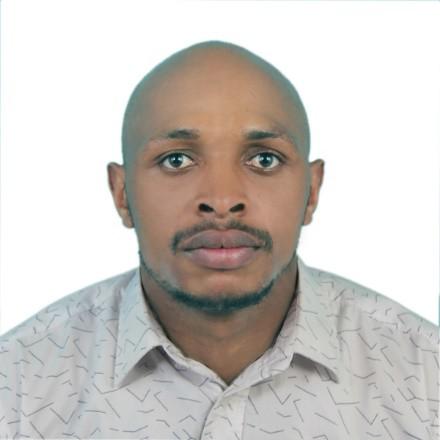 RESUMEPETER Email: peter.382414@2freemail.com Seeking a challenging assignment inHSE OFFICERCAREER OBJECTIVES.Seeking a position as Hse Officerto focuses on the enhancement of my creative Abilities, as HSE professional, by the application of experience to new areas of challenging work environment, increasing exposure to technology and business practice. Overall 4.5yrs of experience in safety field as an HSE Officer with deferent organization. Ensuring preparation and implementation of site safety and health plan. Correcting unsafe act or conditions through the regular lines of authority by exercising emergency authority to prevent or stop unsafe acts where immediate action is required. Expertise in providing trainings, updating, documenting policies and Investigating incidents and accidents that have occurred within the workplace. A proactive and result oriented approach with vast knowledge and experience in the field of safety. Well‐disciplined with proven ability to manage any task assigned with consistency under extreme pressure. Strong team builder and facilitator, foster an atmosphere that encourage highly talented professional to balance high‐level skill with maximum production.Educational Qualification:-NEBOSH-International General Certification(IGC) at Arbrit safety and engineering solutions (W.L.L).Kirwara Boys High School. (Secondary School)Kamunyaka Primary School. (Primary School)Diploma in Environmental Health and Safety (KIHBT)Major evacuation in oil and gas at Arbrit safety and engineering solutions (W.L.L).Basic First aid plus CPR at Doha industrials safety services (DISS).Basic fire marshal training course at Anderson & Aubert consultancy & training.Confined space Entry Training course at Anderson & Aubert consultancy & training.Basic Scaffolds inspector & Erector at Anderson & Aubertconsultancy & training.Flagman training course at Anderson & Aubert consultancy & Training.Other Achievements:-Nebosh igc 12 & 3Certificate of appreciation by QD-SBG Construction.50 Millions Working hours without LTI.Appreciation of Hse Officer Certificate.Major Evacuation in Oil and Gas.Course Enrolled.Osha 132 hours Occupational Safety and Health Professional.(on-going class)Osha 233 hours Oil and gas Safety and Health Professional. (on-going online class)COMPUTER KNOWLEDGEMS Office (Word, Excel, PowerPoint, publisher etc )Internet Navigation and emailingLANGUAGES KNOWNEnglish, Hindi, Arabic, Skill Summary:-(EXPERIENCE 4.5 YEARS)1, Period: Jan 2015 to till dateQd-Sbg Construction W.L.L       Doha, QatarPosition: HSE Officer2, Period: May 2013 to Dec2014Hyoung Company & East Africa Ltd Nairobi KenyaPosition: Hse OfficerMajor Project Handled:DEVELOPMENT OF ISF CAMP CPC7B.HYOUNG Co.  & East Africa Ltd. RESPONSIBILTIESMonitoring and assessing hazardous and unsafe situations.Implementing safe system and procedures of job at workplace.Conducting risk assessment at the assigned area and making record. Monitoring the all activities for any arising hazards.Exercising emergency authority to prevent or stop unsafe acts when immediate action is needed. Ensuring equipment’s and materials in the workplace are safe for use and regularly inspected.Developing measures to assure personal safety.Coordinating and conducting inspection of facilities and activities to ensure compliance to safe and good work practices in accordance to statutory requirements of the organisation. Preparing job safety analysis (JSA), Risk assessment, and accident incident and investigation reports.Preparing and organizing safety slogans safety banners and signs in site.Correcting unsafe acts or conditions through regular lines of authority. Conducting investigation for near miss cases, dangerous occurrence and recommending appropriate corrective actions to avoid reoccurring.Conducting weekly inspections of facilities, tool box talk, regular emergency drills and exercises as per schedule.Encouraging employee to report accidents, incidents, near miss, hazards, risks and suggestions to ensure a solid safety culture within the organisation. Ensuring of all kinds of safety measures are applied prior to work. Installation of fire extinguishers at strategic location in site and regular inspections and maintenance.Increasing heath safety awareness levels within the organization and weekly mass tool box talk meeting.Monitoring safety training records and providing safety team briefings and appropriate orientation.Reviewing health and safety plans.Conducting hazard assessments and ensuring appropriate control measures and safe work requirement.Verifying of the permit to work & ensuring that it is updated by concerned personnel and standby on authority.Conducting emergency drills as per schedule. Ensuring all equipment, lifting gear appliance & vehicle has been inspected and approved by responsible person in charge prior to work.SKILLSAble to formulate preventative maintenance schedule.Ability to change, creative, innovation. Risk assessment. Solving problem. Computer literacy e.g. Microsoft words, excel, powerpoint, publisher. Hazard identification. Quick. Learner. Leadership. Teamwork. Communication skills. Hazard analysis. Quick learner. Reporting skills. High observer.Accident Investigation skills. PERSONAL DETAILSGender: MaleAge              :27 Yrs.Date of Birth          :20/09/1991Weight             : 80 KgNationality            :KenyanMarital Status         : MarriedReligion            :ChristianPassport DetailsDate of Issue            :18/08/2014Date of Expiry           : 16/08/2024Place of Issue            : KenyaDECLARATIONI hereby declare that the above information furnished above is true to the best of myknowledge and I bear the responsibility for the correctness of the above mentionedparticulars.